Practice:  Arc Length & Area of Sectors	Name: __________________________Math 3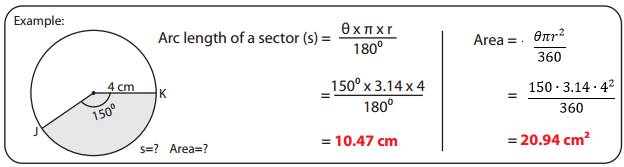 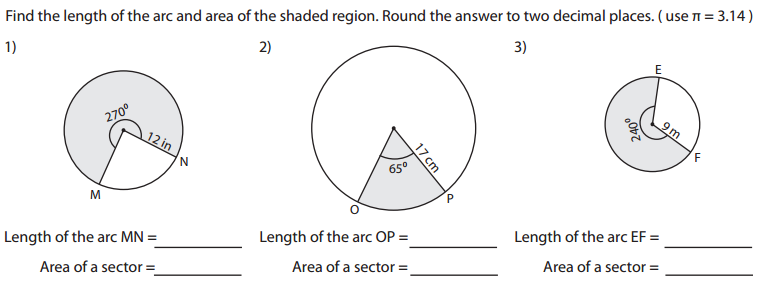 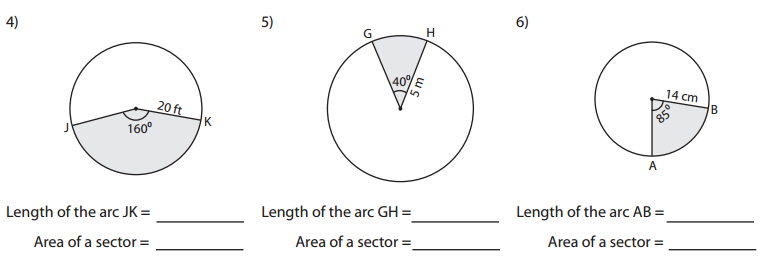 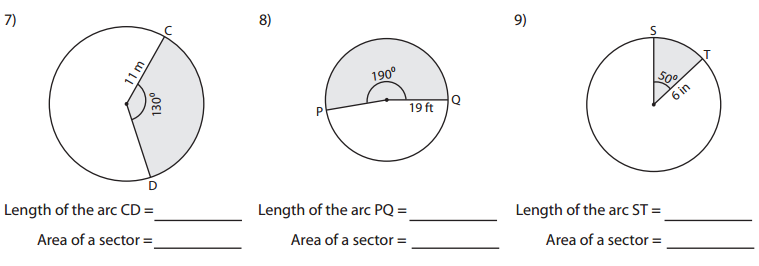 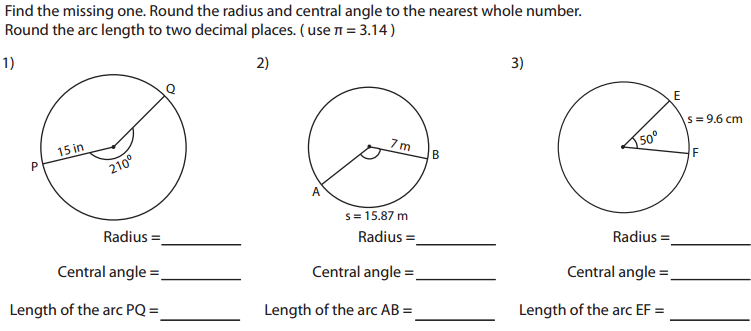 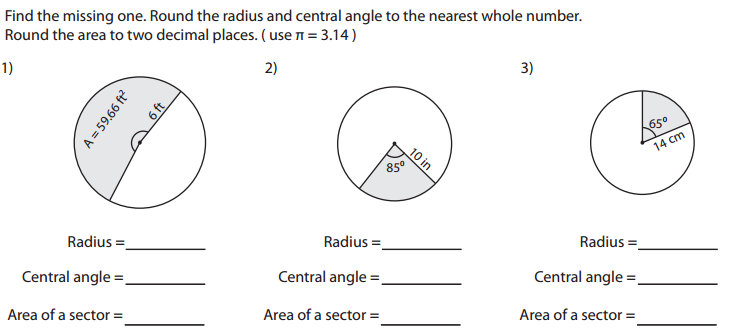 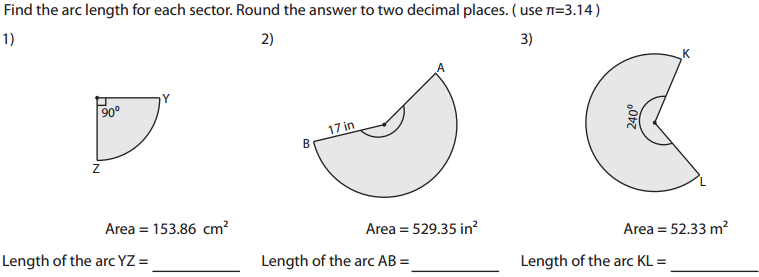 